ИНФОРМАЦИЯ О СОЦИАЛЬНО – ЭКОНОМИЧЕСКОМ ПОЛОЖЕНИИ ТОРОПЕЦКОГО РАЙОНАЗА 2020 ГОДСОДЕРЖАНИЕДЕМОГРАФИЧЕСКАЯ СИТУАЦИЯЧисленность населения Торопецкого района по пре6дварительным данным по данным Территориального органа Федеральной службы государственной статистики по Тверской области по состоянию на 1 января 2021 года составила 17,159 тыс. человек.Демографическая ситуация, сложившаяся в районе за 2020 год, характеризовалась увеличением естественной убыли, связанной со снижением рождаемости и увеличением смертности населения.  Показатели естественного движения населения сложились следующим образом: за 2020 год родилось 124 человека (за 2019 год – 148); число умерших -  373 человека, эта цифра по району за 2019 года составила 326 человек. Естественная убыль населения составила 249 человек.Отделом ЗАГС администрации Торопецкого района за 2020 года юридически оформлено 690 актов гражданского состояния, в том числе из них: о заключении брака - 80, о расторжении брака - 79, о рождении - 124, о смерти – 373, об установлении отцовства – 27, о перемене имени - 7. По сравнению с 2019 годом число юридически оформленных в органах ЗАГС браков уменьшилось на 23 или на 22,33%, число разводов увеличилось на 8 или на 11,27 %.    ПРОМЫШЛЕННОСТЬОсновополагающим сектором развития экономики района является промышленность. Оборот по крупным и средним предприятиям по хозяйственным видам экономической деятельности за 2020 год составил 7 809 615,2 тыс. рублей. Основу промышленного комплекса Торопецкого района составляют предприятия обрабатывающих производств. Около 82,83 % промышленной продукции района произведено организациями сектора «Обрабатывающие производства» - 6 469 171,1 тыс. рублей.    За 2020 год крупными и средними предприятиями обрабатывающих производств Торопецкого района отгружено товаров собственного производства, выполнено работ и услуг на сумму 6 383 591 тыс. рублей или 146,6% к 2019 году.Рост объемов промышленного производства достигнут предприятиями ООО «Гекса-нетканые материалы», ООО «Мегапласт» и ООО «Илкон».В 2020 году наблюдается тенденция роста номинальной начисленной заработной платы работников по всем видам деятельности, представленным в экономике Торопецкого района, которая составила 29 244,6 руб. Согласно данным Территориального органа Федеральной службы государственной статистики по Тверской области в 2020 году, заработная плата работников обрабатывающих производств составила 32 046,80 руб.ИНВЕСТИЦИИ Одним из наиболее важных факторов экономического и социального развития района является привлечение инвестиций. На развитие экономики района предприятиями и организациями всех форм собственности за счет всех источников финансирования в 2020 году направлено 122 563 тыс. руб. (за аналогичный период 2019 года – 270 619 тыс. руб.), из них: обрабатывающие производства – 28,2%; торговля оптовая и розничная; ремонт автотранспортных средств и мотоциклов – 23,25%, образование – 9,9%, государственное управление и обеспечение военной безопасности; социальное обеспечение – 8,4%.СЕЛЬСКОЕ ХОЗЯЙСТВОВ состав Агропромышленного комплекса Торопецкого района в 2020 году входили 13 коллективных хозяйств, в том числе 3 сельскохозяйственных производственных кооператива (СПК): СПК Сельское, СПК Выдры и СПК Искра; 6 обществ с ограниченной ответственностью: ООО «Чихачи», ООО «Зверохозяйство «Знаменское»», ООО «Подгороднее», ООО «Криницы», ООО «Гарден Лаб» и ООО «Дубровка»; 3 индивидуальных предпринимателя (КФХ): Думанский Н. Н., Малинин А. И. и Патрушев А. А.  и 1 предприятие по переработке молока и мяса - ООО «Продукты – Бончарово».  Численность работающих в сельскохозяйственных предприятиях на 01.01.2021г составляет -195 человек. Кроме этого, на территории района личных подсобных хозяйств – 3 114 семей, которые занимаются выращиванием овощей, 254 хозяйства содержат крупный рогатый скот. Есть в районе личные подсобные хозяйства, на подворье которых содержится более двух коров, свиноматки.Ключевой отраслью сельского хозяйства района является животноводство. Специализация двух хозяйств – молочно-мясное скотоводство, два сельхозпредприятия занимаются откормом животных.Производство основных видов продукции сельского хозяйства*реализованоПо выполненным условиям реализации долгосрочной целевой программы Тверской области «Сельское хозяйство Тверской области» из областного бюджета получено за 9 месяцев 2020года – 15 382 тыс. рублей, за 9 месяцев 2019 года было выплачено 3 575тыс.рублей, В животноводстве района в хозяйствах всех категорий сокращение объемов производства молока составило 23 %.   По состоянию на 1января 2020 года в хозяйствах всех категорий поголовья крупного рогатого скота увеличилось на 73 гол, в том числе коров сократилось на 15 голов; поголовье свиней увеличилось на 11 гол и составляет 377 голов.В хозяйствах населения на 1 января 2021 года поголовье коров к соответствующему периоду 2019 года увеличилось на 8 голов и составляет 254 головы; свиней увеличилось на 18 гол и составляет 217 гол. Сельхозорганизации района (крупные, средние и малые) увеличили поголовье крупного рогатого скота на 61 гол Поголовье КРС на 01.01.21г составило – 1672 гол. Сокращение поголовья произошло в СПК «Сельское», СПК Сельское сократило поголовье на 56 голов, в том числе коров на 49 голов по причине организационных мероприятий. Увеличили поголовье КРС ООО ЧИХАЧИ на 101 головуЗа 2020 год сельхозтоваропроизводителями района реализовано 457,6 тонн молока, в прошлом году было реализовано 586,4 тонн.Наибольший объем производства молоказа за 2020 г в СПК «Сельское» 285,1 тон, за прошлый год было 411,6 тонНадой молока в расчете на одну корову молочного стада в сельхозорганизациях за 2020 года составил 2 195кг. Наибольший надой молока в расчете на одну корову молочного стада – 2 715 кг -  получен в СПК «Искра». ООО «Зверохозяйство «Знаменское» испытывает трудности по сбыту продукции звероводства. Наметилось в хозяйстве снижение поголовья зверей по сравнению с прошлым годом Поголовье норки на 1 октября 2020 года составило 62 635 головы, в 2019г было 65 894голов, соболя 18 579 гол в 2019 году было 19 958 гол.ЖИЛИЩНО-КОММУНАЛЬНОЕ ХОЗЯЙСТВОФинансово-экономическое положение большинства предприятий ЖКХ остается достаточно напряженным: высок процент изношенности основных фондов и объектов инженерной инфраструктуры (прежде всего водопроводных и канализационных сетей).Управление жилым фондом осуществляют:- ООО «Управляющая организация «ИнвестТрейд»;- ООО «Энерго-БАГ»;- 27 ТСЖ (30 домов).Услуги теплоснабжения предоставляет:- ООО «Торопецинвест».Обеспечивают теплоснабжение жилого фонда и объектов соцкультбыта 47 котельных, из них:- 10 – угольные котельные;- 33 – котельные на дровах;- 2 – на отходах лесопиления;- 2 – на мазуте.Отапливаемая площадь всего: 244,8 тыс. кв. метров, из них площадь жилого фонда – 123,2 тыс. кв. метров. Протяженность тепловых сетей - 16,9 км.В мае 2020 г. был заключен муниципальный контракт с ООО «Торопецинвест» на сумму 579 352,80 руб. на ремонт участка теплотрассы протяженностью 270 метров расположенного в г. Торопец, Тверской обл. от ул. Советская, д.12/33 до ул. Ленинградская д.88. В июне 2020 г. работы по ремонту в соответствии с муниципальным контрактом произведены. Водоснабжение и водоотведение осуществляют:- МУП ГТ «Водоканал-Сервис» -  на территории города Торопца, - ООО «Аквасеть +» - на территории семи сельских поселений;- МБУ ПСП «Коммунальное хозяйство» - на территории Плоскошского сельского поселения.Потребление воды, добываемое из 53 артезианских скважин, составляет 620,0 тыс. куб. метров в год.Протяженность водопроводных сетей - 87 км.Центральным водоснабжением охвачено 57% населения Торопецкого района.Обслуживание 1500 км электросетей на территории Торопецкого района производят:- Торопецкий филиал ООО «Опора»; -АО «АтомЭнергоСбыт»- Торопецкие районные распределительные сети филиал ПАО «МРСК-Центра «Тверьэнерго».Благоустройство и содержание улично-дорожной сети на территории Торопецкого района осуществляют:- МУП ГТ «Жилкоммунуслуги»;- АО «Торопецкое ДРСУ»;- ООО «ДСК».Газоснабжение осуществляют:- Торопецкий газовый участок филиал «Нелидовомежрайгаз»;- Торопецкая база сжиженного газа филиал ОАО «СГ-Транс».ДОРОЖНОЕ ХОЗЯЙСТВО           В Торопецком районе протяженность улично-дорожной сети составляет:- город Торопец - 117 км, из них – 41,1 км асфальт.- дороги 1 класса – 56,7 км.- дороги 2 класса – 218,6 км.- дороги 3 класса – 281,2 км.- улицы и дороги по сельским населенным пунктам – 236 км.- внутримуниципальные дороги местного значения – 150,75 км.В августе 2020 года произведен ремонт улично-дорожной сети по улицам Октябрьская, Ленина, Красноармейская, Комсомольская, Карла Маркса, а также ремонт дворовых территорий многоквартирных домов, проездов к дворовым территориям многоквартирных домов по улице Советская дома № 125 «б», 125 «в» в городе Торопце Тверской области.В 2020 году в рамках программы по формированию современной городской среды был заключен муниципальный контракт по ремонту дворовых территорий и проездов к многоквартирным домам, расположенным по адресу: Тверская область, г. Торопец, ул. Советская, д. 130 «а» и 130 «б», были произведены работы по ремонту дорожного покрытия, асфальтирования дворов, тротуаров, устройство (ремонт) приподъездных площадок и бортового камня, установлены малые архитектурные формы – скамейки и урны.В августе 2020 года были сданы работы по благоустройству общественной территории, прилегающей к р. Торопа (левая сторона около самолета). Так же были выполнены работы по устройству дополнительной подсветки самолета и установки дополнительной реальности на благоустраиваемой территории, установлены клумбы.Разработана проектно-сметная документация на 2021 год:- по благоустройству дворовых территорий многоквартирных домов №130 «е», «г», «д» в рамках программы «Формирование комфортной городской среды» (мкр «Черемушки»);- по благоустройству общественной территории, прилегающей к р. Торопа правая сторона около Базарной площади;- на выполнение ремонтных работ по улично-дорожной сети ул. Рощинская, ул. Ленина, ул. Калинина, ул. Широко-Северная г. Торопца;- на выполнение ремонта тротуара по ул. Советская.В рамках формирования современной городской среды в 2020 г были заключены муниципальные контракты на 2021год:- на выполнение ремонта дворовых территорий многоквартирных домов, проездов к дворовым территориям многоквартирных домов по улице Советская дома №130 - «е», «г», «д» в городе Торопце Тверской области - на выполнение работ по благоустройству территории в рамках формирования современной городской среды (территории, прилегающей к р. Торопа правая сторона около Базарной площади (I этап)).БЕЗОПАСНОСТЬ ДОРОЖНОГО ДВИЖЕНИЯВ рамках государственной программы Тверской области «Развитие транспортного комплекса и дорожного хозяйства Тверской области» на 2016-2023 годы выполнены мероприятия в целях обеспечения безопасности дорожного движения на автомобильных дорогах общего пользования местного значения на 2020 год: - по установке пешеходных ограждений, дорожных знаков, пешеходных светофорных объектов, искусственных неровностей. Мероприятия выполнены по адресу: ул. Полежаева (перекресток ул. Полежаева – ул. Объездная). Выполнены работы по установке освещения 41 пешеходного перехода в г. Торопец.Разработана проектно - сметная документация по мероприятиям в целях обеспечения безопасности дорожного движения на автомобильных дорогах общего пользования местного значения на 2021 год.СТРОИТЕЛЬСТВОВ III квартале 2020 года введен в эксплуатацию склад по адресу: Тверская обл., Торопецкий район, г. Торопец, ул. Широко-Северная.Всего застройщиками введено объектов жилищной сферы по Торопецкому району 3 692 кв. м. общей площади. Из них введено в сельской местности – 1 551 кв.м., в городе – 2 141 кв.м., что составляет 137 % от планового объема ввода жилья, который в 2020 году составляет 2 700 кв. м.29.06.2020 г. заключен муниципальный контракт на строительство детского сада на 240 мест по адресу: Тверская обл., Торопецкий район, г. Торопец, ул. Советская, д. 127-Б, осуществляется выполнение строительно-монтажных работ по объекту в рамках заключенного контракта.ПОТРЕБИТЕЛЬСКИЙ РЫНОКНа потребительском рынке района сохраняется динамика ежемесячного прироста товарооборота и высокий уровень насыщения рынка. На протяжении 2020 года на территории Торопецкого района осуществляли торговую деятельность 214 магазинов: из них 20 – продовольственные, 75 – смешанные, 119 – промышленные и 23 объекта нестационарной торговли. Сетевые магазины: «Магнит» - 2, «Пятерочка» - 5, «Красное-белое» - 2, «Дикси» - 1, «Великолукский мясокомбинат» - 2, «Ермолинские полуфабрикаты» - 1, «Хороший» - 1, «Связной Логистик» - 1, «Улыбка радуги» - 1, «Эксперт» - 1, «ZooMark» - 2, «Светофор» - 1, «Окна ТМК» - 1, «Эксперт» - 1.В целях оказания услуг розничной торговли в труднодоступных и удаленных населенных пунктах осуществляли деятельность 13 автомагазинов. В сфере розничной торговли занято 532 человека.Услуги общественного питания оказывали 24 предприятий, рассчитанных на 1130 посадочных места.На территории города Торопца на постоянной основе функционирует универсальная ярмарка. Проводятся тематические ярмарки.Оборот розничной торговли по крупным и средним предприятиям района в 2020 году составил 981 198 тыс. рублей или 115,3% к уровню прошлого года. Оборот розничной торговли пищевыми продуктами, включая напитки, и табачными изделиями крупных и средних предприятий в 2020 году составил 729 842 тыс. рублей или 111,9 % к уровню прошлого года.МАЛОЕ   ПРЕДПРИНИМАТЕЛЬСТВОЗначительный вклад в экономику района вносит малый и средний бизнес. Это предприятия легкой и пищевой промышленности, индивидуальные предприниматели в сфере строительства, торговли и услуг.Динамика развития малого бизнеса Торопецкого района показывает, что одной из наиболее развитых и доступных сфер экономической деятельности является торговля. Обусловлено это, прежде всего, наименьшими капитальными вложениями в создание новых и расширение существующих предприятий данной отрасли.По данным Тверьстата на 01.04.2020 года количество зарегистрированных на территории Торопецкого района субъектов малого и среднего предпринимательства - 525, в том числе: 2 среднее предприятия, 29 малых предприятия, 93 микро-предприятий, 400 индивидуальных предпринимателя (ИП), 1 КФХ.  Всего субъектов малого и среднего предпринимательства приходится на 1000 жителей 29,7 единиц.СВЕДЕНИЯ О ЗАКУПКАХ, ПРОИЗВЕДЕННЫХ ЗАКАЗЧИКАМИ ТОРОПЕЦКОГО РАЙОНААдминистрация Торопецкого района, является уполномоченным органом по осуществлению закупок товаров, работ, услуг для муниципальных нужд муниципальных заказчиков и заказчиков Торопецкого района в рамках Федерального закона от 05.04.2013 №44-ФЗ «О контрактной системе в сфере закупок товаров, работ, услуг для обеспечения государственных и муниципальных нужд».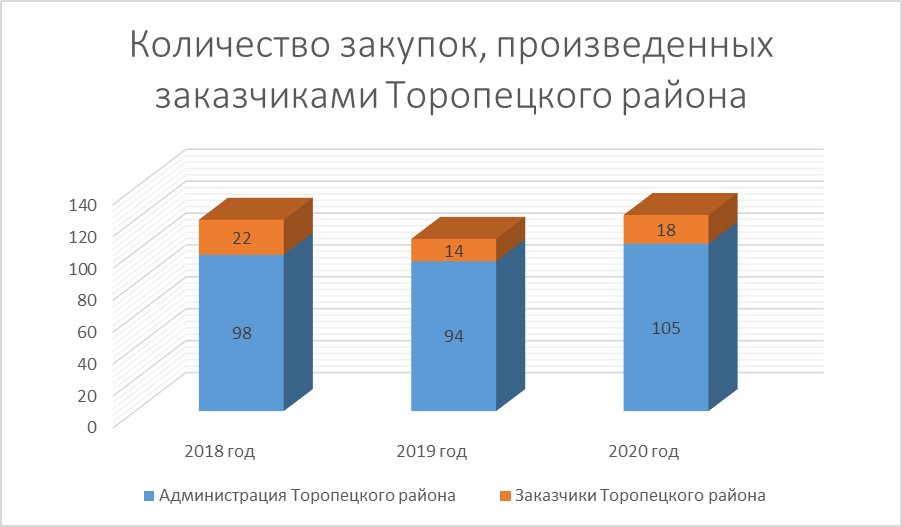 В 2020 году уполномоченным органом по осуществлению закупок товаров, работ, услуг для муниципальных нужд муниципальных заказчиков и заказчиков Торопецкого района были проведены 123 процедуры определения поставщиков (подрядчиков, исполнителей), что на 12,2 % больше чем в 2019 году и на 2,4% - в 2018 году.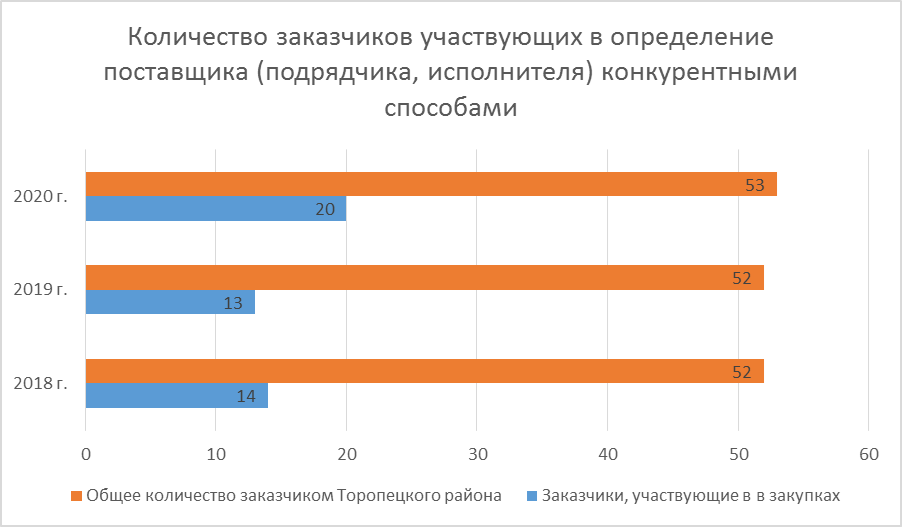 Администрация Торопецкого района является уполномоченным органом по осуществлению закупок товаров, работ, услуг для муниципальных нужд 53-х муниципальных заказчиков и заказчиков Торопецкого района (далее – заказчики). В 2020 году 20 заказчиков участвовали в определение поставщиков (подрядчиков, исполнителей), что на 35,0% больше чем в 2019 году. В 2020 году были проведены 7 совместных аукционов для 14 заказчиков, что 85,7% больше чем в 2019 году (1 совместный аукцион для 4 заказчиков).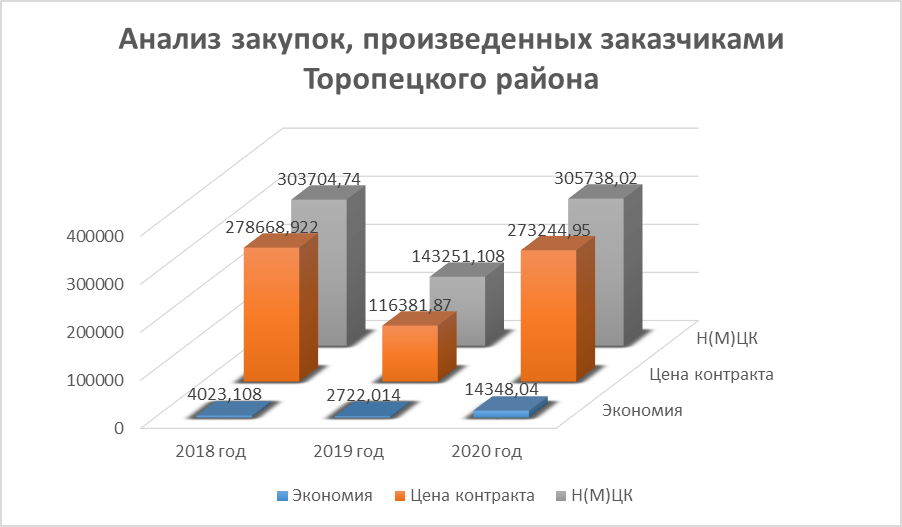 В результате проведения конкурентных процедур, экономия в 2020 году составила 4,69% от начальной (максимальной) цены контракта, по которой проводились процедуры определение поставщиков (подрядчиков, исполнителей), что 2,79 % больше чем в 2019 году и на 3,37% - в 2018 году.Администрацией Торопецкого района была осуществлена претензионно-исковая работа с 28 поставщиками (подрядчиками, исполнителями), а именно направление требований об уплате неустоек (штрафов, пеней) в случае просрочки исполнения поставщиком (подрядчиком, исполнителем) обязательств, предусмотренных контрактом, а также в иных случаях неисполнения или ненадлежащего исполнения поставщиком (подрядчиком, исполнителем) обязательств, предусмотренных контрактом, на сумму 106,4 тыс. руб.МУНИЦИПАЛЬНАЯ СОБСТВЕННОСТЬВ 2020 году продано земельных участков, общей площадью 21,0 га, на сумму 5 824,4 тыс. руб. В том числе на территории сельских поселений продано на сумму 2 551,1 тыс. руб. На территории города Торопца на сумму 3 273,3 тыс. руб.В 2020 году получено за сдачу в аренду земли на территории сельских поселений в сумме 4 672,2 тыс. руб., на территории города Торопца 3 288,9 тыс. руб. Общий размер дохода от аренды земельных участков составил 7 961,1 тыс. руб.В соответствии с законом Тверской области № 75-ЗО от 07.12.2011 г. «О бесплатном предоставлении гражданам, имеющим трех и более детей, земельных участков на территории Тверской области» было предоставлено 11 земельных участка, общей площадью 1,8 га. В рамках осуществления муниципального земельного контроля на территории Торопецкого района за отчетный период было проведено 16 плановых проверок соблюдения гражданами требований земельного законодательства и 27 внеплановые. По результатам, которых были выявлены нарушения соблюдения гражданами требований земельного законодательства по статье 7.1 КоАП РФ «Самовольное занятие земельного участка» в отношении 6 земельных участков на сумму 25 тыс. руб., по статье 8.7 КоАП РФ выявлено 1 нарушение применена ставка 1,5% (штраф 20 тыс. руб.),по статье 8.8. КоАП РФ «Использование земельных участков не по целевому назначению, невыполнение обязанностей по приведению земель в состояние, пригодное для использования по целевому назначению» выявлено 2 нарушения, применена ставка 1,5% (штраф 10 тыс. руб.), по ст. 25 ЗК РФ «Основание возникновения прав на землю» и ст.26 ЗК РФ «Документы о правах на земельные участки» выявлено 4 нарушения, выданы предписания, по статье 19.5 КоАП РФ «Невыполнение в срок законного предписания» выявлено 1 нарушение (штраф 300 руб.).В рамках осуществления муниципального земельного контроля в отношении юридических лиц и ИП за текущий период не было проведено плановых проверок. Плановые проверки не проводилась на основании того, что в соответствии с Законом №480-ФЗ от 25.12.2018 г. продлен мораторий на проведение плановых проверок малого бизнеса с 01.01.2019 по 31.12.2020 г. Получены доходы от сдачи в аренду муниципального имущества Торопецкого района в сумме – 98,0 тыс. руб. Общая арендуемая площадь муниципального имущества Торопецкого района на 01.01.2021 г. составляет 11,5 кв.м. На 01.01.2021 года получены доходы от сдачи в аренду муниципального имущества города Торопца на сумму 111,3 тыс. руб., за имущественный комплекс 1 462,56 тыс. руб.Средняя ставка арендной платы на 01.01.2021 года одного квадратного метра составила 276,10 руб. Средний размер арендной платы за одну единицу движимого имущества составляет 1 855 руб. На 2020 год перечислены доходы от части прибыли, остающейся после уплаты налогов и иных обязательных платежей от МУП ТР «Центральная районная аптека № 151» в сумме 4 093,50 тыс. руб., - 50% чистой прибыли за 2019 г, МУП ГТ «Жилкоммунуслуги» в сумме 749,60 тыс. руб. - 10% чистой прибыли за 2019 г.Оказано муниципальных услуг по предоставлению выписок из реестра муниципального имущества МО Торопецкий район в количестве 8 документов. Оказано муниципальных услуг по предоставлению выписок из реестра муниципального имущества города Торопца в количестве 3-х документов.Доходы от продажи муниципального имущества МО город Торопец составили 321,66 тыс. руб., и Торопецкого района составили 498,51 тыс. руб.Доходы от оказания прочих платных услуг (соцнайм) составили 464,4 тыс. руб. На 01.01.2021г заключено 11 договора передачи жилых помещений в собственность граждан.На 01.01.2021г.  выявлен 3 объекта выморочного имущества.                                          Комитетом по управлению имуществом Торопецкого района было выявлено 19 объектов недвижимости с неточными характеристиками, в том числе 9 по земельным участкам и 10 по объектам недвижимости, сведения о которых внесены в Единый государственный реестр недвижимости.ФИНАНСЫКонсолидированный бюджет Торопецкого района в целом по доходам за 2020 год исполнен на 93,8 %, при годовых назначениях 695 574,2 тыс. руб. поступило 652 432,0 тыс. руб., поступление доходов к уровню прошлого года увеличилось на 68 427,9 тыс. руб.Поступило налоговых и неналоговых доходов 276 404,7 тыс. руб., при утвержденных годовых назначениях 280 386,7 тыс. руб. или 98,6 %; безвозмездных поступлений 376 027,3 тыс. руб., при утвержденных годовых назначениях 415 187,5 тыс. руб. или 90,6 %.Из всех поступлений 42,4 % составляют налоговые и неналоговые доходы, 57,6 % безвозмездные поступления от других бюджетов бюджетной системы.Наибольший удельный вес в поступлении налоговых и неналоговых доходов составляют:1. Налог на доходы физических лиц – 77,0 %, поступило – 212 744,9 тыс. руб.;2. Доходы от использования имущества – 5,5 %, поступило – 15 256,1 тыс. руб.;     3. Земельный налог – 4,8 %, поступило 13 236,0 тыс. руб.;4. Налоги на товары и услуги – 4,7 %, поступило – 13 007,8 тыс. руб.;5. Единый налог на вмененный доход – 2,9 %, поступило – 8 046,6 тыс. руб.Консолидированный бюджет по расходам за 2020 год выполнен на 90,6 %, при плане 721 469,5 тыс. руб. исполнено 653 358,6 тыс. руб. Денежные средства направлены на:- содержание учреждений образования – 266 442,0 тыс. руб. или 40,8 % всех расходов;- содержание учреждений культуры – 53 712,0 тыс. руб. или 8,2 % всех расходов;- организацию транспортного обслуживания населения – 13 599,6 тыс. руб. или 2,1 % всех расходов; - содержание и ремонт автомобильных дорог местного значения – 55 302,3 тыс. руб. или 8,5 % всех расходов;- содержание дорог 3 класса – 16 947,0 тыс. руб. или 2,6 % всех расходов;- работы по благоустройству поселений –   18 214,3 тыс. руб. или 2,8 % всех расходов;За 2020 год численность муниципальных служащих в районе, включая городское и сельские поселения, составляет 71 человек, затраты на их денежное содержание – 24 871,5 тыс. руб. Количество работников муниципальных учреждений – 712 человек с фондом оплаты труда – 200 692,7 тыс. руб.Муниципальный долг на 01.01.2021 г. по муниципальным образованиям Торопецкого района отсутствует.При администрации Торопецкого района создана комиссия по укреплению налоговой и бюджетной дисциплины (Постановление администрации Торопецкого района Тверской области от 10.05.2006 г. №356 «О создании комиссии при администрации Торопецкого района по укреплению налоговой и бюджетной дисциплины»), которой было проведено в 2020 году 12 заседаний комиссии.На заседании комиссии были рассмотрены следующие вопросы:- о задолженности арендаторов муниципального имущества по арендной плате за землю;- о налогоплательщиках, имеющих задолженность по налогу на доходы физических лиц;- о налогоплательщиках, осуществляющих деятельность на территории Торопецкого района и имеющих задолженность по единому налогу на вмененный доход;- о налогоплательщиках, имеющих задолженность по налогу на имущество физических лиц;- о налогоплательщиках, имеющих задолженность по земельному налогу;- о налогоплательщиках, имеющих задолженность по страховым взносам свыше 500 рублей;- о налогоплательщиках-работодателях, зарегистрированных на территории Торопецкого района и выплачивающих заработную плату работникам ниже минимального размера оплаты труда;- о налогоплательщиках, осуществляющих деятельность посредством нескольких объектов предпринимательской деятельности в Торопецком районе, но отражающих количество работников «1» или «0»;- о налогоплательщиках, имеющих задолженность по налогам свыше 100,0 тыс. руб.;- о налогоплательщиках-юридических лицах, имеющих задолженность по земельному налогу и налогу на имущество организаций с суммой задолженности более 100 тыс. руб.;- О проведении информационно-разъяснительной компании для населения и работодателей с целью формирования негативного отношения к неформальной занятости.Сумма задолженности, предоставленная на рассмотрения заседаний комиссии в 2020 году по данным Межрайонной ИФНС России № 5 по Тверской области, составила 15 246 898,53 руб. По результатам деятельности комиссия по укреплению налоговой и бюджетной дисциплины сумма погашенной задолженности составила 6 763 895,28 руб.ЗДРАВООХРАНЕНИЕОсновным направлением деятельности учреждений здравоохранения является оказание медицинской помощи населению.Сеть здравоохранения в районе:	1.  ЦРБ с круглосуточным стационаром на 83 койки с поликлиникой на 250 посещений в смену. При ЦРБ (при больнице) имеется дневной стационар на 26 коек, дневных коек при амбулаторно - поликлинических учреждениях нет.Участковые больницы: Плоскошская входит в состав ЦРБ.Коечный фонд района составляет 83 круглосуточных койки (83 койки ОМС) и 26 коек дневного пребывания.2.  В сельской местности работают 10 ФАП.3. В районе шесть офисов ВОП: Плоскошский (на 2 врача ВОП) в пос. Плоскошь; Пожинский в д. Пожня; Скворцовский в д. Скворцово, Речанский в д. Речане, Талицкий в д. Талица, Подгородненский в д. Подгороднее. Всего 6 работающих врачей ВОП.  4. Всё сельского населения прикреплено к ВОП.  Офисы ВОП имеют автотранспорт для транспортировки больных из отдалённых уголков района.Медицинские кадры ЛПУОбеспеченность врачами по занятым ставкам на 10 тыс. населения в районе составляет 21,0 (2019 год - 22,9). По физическим лицам обеспеченность на 10 тыс.  населения   в районе - 14,5 (2019 год – 14,8)Стационарная помощьАмбулаторно-поликлиническая помощь     Количество посещений в поликлинику и офисы ВОП составили – 93 822     В стоматологическом отделении выполнено 31 662,07 УЕТ.Работа скорой медицинской помощиСкорой медицинской помощью сделано 4,3 тыс. выездов.Фельдшерами фельдшерско-акушерских пунктов обслужено 7 128 посещения.                            Клинической лабораторией выполнено 152,5 тыс. единиц диагностических анализов. По социально значимым заболеваниям (туберкулёз, психические заболевания, алкоголизм) выполнено 4 866 посещения. Поддержание высокого уровня охвата населения профилактическими прививками способствовало снижению заболеваемости инфекциями, управляемыми средствами специфической профилактики. В отчетном периоде не регистрировалась корь, дифтерия, коклюш, краснуха, эпидемический паротит.Завершение иммунизации населения против вирусного гепатита «В» в рамках приоритетного национального проекта способствовало ликвидации заболеваемости в группе острых вирусных гепатитов, в том числе вирусным гепатитом «А», вирусным гепатитом «В». За 6 мес. не зарегистрировано ни одного случая.Бюджет ЦРБСобственных средств от оказания платных медицинских услуг получено 5 074,1 тыс. руб., от прочей внебюджетной деятельности – 698,9 тыс. руб. Из всех средств израсходовано: на заработную плату с начислениями 96 707,2 тыс. руб., на медикаменты 9 292,0 тыс. руб., на питание – 1 286,9 тыс. руб. Расход средств на медикаменты на 1 койко-день составил 263,20 руб., на питание – 79,56 руб.Приобретено основных средств на 698,4 тыс. руб.В Торопецкой ЦРБ есть высокоскоростной доступ в Интернет, доступ осуществляется по ADSL-модему.ОБРАЗОВАНИЕВ 2020 году деятельность муниципальной системы образования направлена на достижение стратегической цели – повышение качества и доступности предоставляемых образовательных услуг населению Торопецкого района.В системе образования Торопецкого района образовательную деятельность осуществляла 21 муниципальная образовательная организация, в том числе 11 школ, 8 детских садов, 2 учреждения дополнительного образования. Кроме того, на территории Торопецкого района функционирует 2 государственные образовательные организации (ГБПОУ «Торопецкий колледж», ГБОУ «Плоскошская специальная школа-интернат») и 1 частное образовательное учреждение Торопецкая гимназия имени Патриарха Тихона.   Дошкольное образование 669 детей получали в муниципальных дошкольных организациях (8 детских садов), 24 ребенка в ведомственных детских садах Министерства обороны РФ, 99 детей – в дошкольных группах, организованных при общеобразовательных организациях. Кроме того, 36 детей получают предшкольное образование на базе МБОУ ДО ТР Дом детского творчества.  За 2020 год по результатам обращений родителей 90 детей были поставлены на учет для предоставления места в муниципальных образовательных организациях, реализующих основную общеобразовательную программу дошкольного образования. По результатам работы комиссии по комплектованию муниципальных образовательных организаций Торопецкого района, реализующих основную образовательную программу дошкольного образования, 148 детям, поставленным на учет для предоставления места, были предоставлены места.Размер родительской платы за присмотр и уход за детьми, осваивающими образовательные программы дошкольного образования, в муниципальных образовательных организациях Торопецкого района составляет 60 рублей 74 копейки в день. За 2020 год общая сумма выплат родителям компенсации части родительской платы за содержание ребенка составила 1 830,0 тыс. руб.Общее образование получают 2 100 детей в 11 муниципальных общеобразовательных организациях и 82 - в частной образовательной организации. Для реализации права граждан на доступное и бесплатное образование при МБОУ ТР Скворцовской СОШ и МБОУ ТР Краснополецкой СОШ работают пришкольные интернаты. В них проживает 15 учеников из отдаленных деревень Скворцовского и Плоскошского сельских поселений. Подвозом к месту обучения охвачены 308 школьников, проживающих в сельской местности. Подвоз осуществлялся 11 школьными автобусами по 21 маршруту. В 2020 году для МБОУ ТР Кудрявцевской ООШ, МБОУ ТР Октябрьской ООШ, МБОУ ТР Плоскошской СОШ были получены 3 новых школьных автобуса.  На обеспечение подвоза школьников за 2020 год израсходовано 4 281,6 тыс. руб.В полном объеме удовлетворена необходимость в индивидуальном обучении на дому по медицинским показаниям.  С 1 сентября 2020 года эту услугу получает 22 ребенка. Кроме того, в обычных классах общеобразовательных организаций Торопецкого района обучается 57 детей с ограниченными возможностями здоровья и 42 ребенка-инвалида. В специальных коррекционных классах МБОУ ТР ООШ № 3, МБОУ ТР Подгородненской ООШ и МБОУ ТР Скворцовской СОШ обучаются 36 школьников. Для обучающихся всех школ района обеспечен доступ к информационным ресурсам через сеть Интернет. Во всех школах оборудованы компьютерные классы, функционируют 4 информационных центра в МБОУ ТР СОШ № 1, МБОУ ТР СОШ № 2, МБОУ ТР Плоскошская СОШ, МБОУ ТР Скворцовская СОШ. В образовательном процессе используется 318 компьютеров (на 1 компьютер приходится 6 обучающихся), из них 300 подключены к сети Интернет.  Все образовательные организации имеют собственные сайты в сети Интернет.В 2020 году продолжена работа по организации дистанционного обучения детей с ограниченными возможностями здоровья с использованием ресурсов   центра дистанционного обучения в МБОУ ТР СОШ №2. В образовательных организациях обеспечено ведение электронного журнала и предоставление доступа родителям к электронному дневнику своего ребенка с использованием автоматизированной системы «Сетевой город. Образование». Продолжена реализация федерального государственного образовательного стандарта для детей с ограниченными возможностями здоровья.С начала нового учебного года в школах ведётся целенаправленная работа по повышению качества обучения. В учебном процессе эффективно внедряются нетрадиционные методы подачи учебного материала, ведётся внеклассная и исследовательская работа. Особое внимание уделяется расширению содержания образования предметов базового цикла. Во всех общеобразовательных организациях осуществляется предпрофильная подготовка, при этом 100% школ выбрали внутришкольную модель. Охват обучающихся 10-11 классов программами профильного обучения составил 96%. Продолжено обучение по федеральному государственному образовательному стандарту дошкольного и общего образования во всех образовательных организациях Торопецкого района.По итогам 2019-2020 учебного года успеваемость составила 99 %, качество образования – 44,4 %. Выпускники 11 классов всех общеобразовательных организаций района (72 чел.) получили аттестат о среднем общем образовании, из них 17 - аттестаты о среднем общем образовании с отличием и награждены медалями «За особые успехи в учении».  184 выпускника 9-х классов получили аттестаты об основном общем образовании, из них 20   -  аттестаты с отличием.На территории Торопецкого района активно реализуются мероприятия национального проекта «Образование»:- в рамках реализации федерального проекта «Современная школа»  на базе МБОУ ТР СОШ №1 центр  образования цифрового и гуманитарного профилей  «Точка роста».  Для создания центра в школе был проведён косметический ремонт помещений в соответствии с логотипом «Точки Роста» и закуплена мебель за счёт средств муниципального бюджета на общую сумму более одного миллиона рублей.  За счёт средств регионального бюджета центр оснащён мощными компьютерами, видеокамерами, 3D-принтерами, тренажерами-манекенами, квадрокоптерами и другим оборудованием стоимостью более одного миллиона рублей. За счёт реализации федерального проекта «Цифровая образовательная среда» в МБОУ ТР Василевскую НОШ и МБОУ ТР Краснополецкую СОШ поставлены комплекты оборудования, которые включает в себя ноутбуки для учителя и обучающихся, интерактивный комплекс с вычислительным блоком и мобильным креплением, принтер, сканер, копир за счёт реализации федерального проекта «Цифровая образовательная среда» на общую сумму более двух миллионов рублей. В МБОУ ТР СОШ №2 поставлена часть оборудования для реализации дополнительных общеразвивающих программ естественно-научной направленности федерального проекта «Успех каждого ребёнка».Образовательными организациями проводится   большая работа по патриотическому воспитанию обучающихся. В школах, детских садах, учреждениях дополнительного образования проведено 704 мероприятия патриотической направленности с охватом более 26 520 человек. Все мероприятия (акции, проекты, конференции, встречи, творческие конкурсы, выставки, спортивные состязания) были направлены на формирование у детей активной гражданской позиции, нравственно-патриотических чувств, формирование интереса к изучению истории Отечества.  В системе общего образования особое внимание уделяется вопросам формирования здорового образа жизни, в том числе воспитания культуры питания. Бесплатными горячими завтраками обеспечены 100% обучающихся 1-4 классов. Охват обучающихся 5-11 классов горячим питанием составляет 98%. Стоимость завтрака составляла 56,5 рублей, горячего обеда 65 рублей. 269 детей   из асоциальных и малообеспеченных семей, находящихся в трудной жизненной ситуации, получали бесплатное горячее питание. На организацию бесплатного питания направлено 7 331,5 тыс. руб.Для обеспечения внеурочной деятельности, а также реализации дополнительного образования обучающихся Торопецкого района, на базе школ и образовательных организаций на бесплатной основе работало 335 объединений (кружков, учебных групп) с охватом 93% от общей численности обучающихся. Преобладают кружки спортивного профиля – 45%, объединения художественного творчества – 25%, социально-педагогического направления – 30%.Летом 2020 года в Торопецком районе на базе учреждений было открыто 3 лагеря с дневным пребыванием детей. В них отдохнуло 54 ребёнка. В загородных лагерях Тверской области отдохнуло 7 детей.Организованным отдыхом в загородных лагерях, а также лагерях с дневным пребыванием детей охвачено 53 детей из семей, находящихся в трудной жизненной ситуации.В рамках софинансирования в МБОУ ТР Краснополецкой СОШ выполнены работы по благоустройству здания в целях соблюдения требований к воздушно-тепловому режиму на сумму 498,2 тысяч рублей, в МБОУ ТР СОШ № 1 проведена замена оконных блоков на сумму 1 046,7 тысяч рублей.Кадровое обеспечение деятельности образовательных организаций осуществляли 302 человека, в том числе:административно- управленческий персонал - 29педагогические работники – 273,  из них:учителя – 162, воспитатели – 59,педагоги дополнительного образования – 28,иные педагогические работники – 24.Повышение квалификации за 2020 год прошли: 82 педагогических работника по 21 направлению.За 2020 год средняя заработная плата педагогических работников школ составила 29 941,77 рублей, детских садов –26 902,39 рублей, учреждений дополнительного образования -   30 126,86   рублей. Отделом образования была обеспечена выплата компенсации расходов на оплату жилых помещений, отопления и освещения отдельным категориям педагогических работников, проживающих и работающих в сельских населенных пунктах. Данную выплату получали 95 работника образования. Общий объем выплат составил 1 705,1 тыс. руб.КУЛЬТУРАНа сегодняшний день муниципальная сеть учреждений культуры Торопецкого района включает Районный Дом культуры, 8 центральных сельских Домов культуры, 14 сельских филиалов; центральную библиотеку с 17 сельскими филиалами и детским отделом; Детскую школу искусств.Одна из основных задач культурно-досуговых учреждений - удовлетворение общественных потребностей в сохранении и развитии традиционной народной культуры, поддержка художественного любительского творчества, самодеятельной творческой инициативы и социальной активности населения, организации его досуга и отдыха с учетом потребностей и интересов, различных социально – возрастных групп жителей Торопецкого района.В Торопецком районе в 2020 году действовали 94 клубных формирования, из них – 64 на селе, в которых 594 участника, 30 клубных формирований – в Районном Доме культуры, в них занимаются 504 человека. Коллективы и студии Районного Дома культуры объединяют участников всех возрастов по различным направлениям народного творчества. Для детей и молодежи -  хореографический коллектив «Изюминка», детская студия эстрадного вокала «Каллиопа», фольклорный ансамбль «Таусень», рок-группа «Никольский собор», студия игры на гитаре, творческая студия «Рукоделкино». Для среднего и старшего возраста -  ансамбль народной песни «Вечорка», хор ветеранов, вокальная группа «Молодые, веселые», мастерская «Активное долголетие», танцевальный клуб «Сударушка». Для любителей спорта – группа для занятий фитнесом, клуб единоборств «Бутзинкан», спортивный клуб «Атлант».Шесть творческих коллективов имеют звание «Народный самодеятельный коллектив», это духовой оркестр, цирк «Юность», театр кукол «Берендей», драматический театр «Сфера», вокально-инструментальный ансамбль «Кривичи» и коллектив эстрадного танца «Калейдоскоп».В этом году коллективы, благодаря системной работе предыдущего времени, смогли существенно пополнить свою копилку наград. В ноябре 2020 года состоялся I областной конкурс информационной деятельности среди культурно-досуговых учреждений Тверской области «Информкультура». МБУ ТР «РДК» принял участие в фестивале в номинации «Электронные информационные ресурсы» и стал Лауреатом II степени.Народный духовой оркестр: - Диплом Лауреата муниципального этапа областного фестиваля народного творчества «Салют Победы», посвященный 75-летию Победы в Великой Отечественной войне г. Западная Двина.Народный Вокально-инструментальный ансамбль «Кривичи»: - Лауреат II степени областного фестиваля исполнителей популярной музыки «Шлягер – 2019». Народный коллектив Эстрадного танца «Калейдоскоп»:- Диплом Лауреата муниципального этапа областного фестиваля народного творчества «Салют Победы», посвященного 75-летию Победы в Великой Отечественной войне г. Западная Двина - Диплом Лауреата I и II степени II межрегионального фестиваля-конкурса «Славе не меркнуть, памяти жить!» г. Западная Двина. - Диплом Гран При международного конкурса танцевальных и музыкальных жанров «Сердце осени» г. Москва. - Диплом Лауреата I степени Международного заочного конкурса «Гранд-Сочи» г. Сочи. Народный театр кукол «Берендей»:- Диплом Лауреата II степени международного фестиваля – конкурса театрального творчества «Золото кулис» г. Рязань - Диплом Лауреата I, II и III степени всероссийского конкурса-фестиваля искусств «Арт-премьер» г. Москва - Диплом Лауреата III степени международного многожанрового фестиваля – конкурса «На заре» в номинация «художественное слово».  – Диплом Лауреата I степени международного конкурса-фестиваля искусств «Кубок Виктории» г. Москва.Народный драматический театр «Сфера»:- Диплом Лауреата I степени I всероссийского конкурса – фестиваля творчества и искусств «Полёт фантазий» г. Рязань - Диплом Лауреата I степени II-го открытого фестиваля – конкурса творчества людей старшего поколения «Пожилые? Удалые!!!» г. Кимры    Хореографический коллектив «Изюминка»:- Диплом Лауреата I степени II межрегионального фестиваля-конкурса «Славе не меркнуть, памяти жить!» г. Западная Двина - Диплом Лауреата I степени международный конкурса танцевальных и музыкальных жанров «Сердце осени» г. Москва - Диплом Лауреата III степени I всероссийский конкурс - фестиваль творчества и искусств «Полёт фантазий» г. Рязань - Диплом Лауреата I степени международный заочного конкурса «Гранд-Сочи» г. Сочи.     Танцевальный клуб «Сударушки»:- Диплом Лауреата I степени I международного хореографического конкурса «Осенняя палитра» – Диплом Лауреата II степени всероссийского онлайн конкурса-фестиваля искусств «АРТ-премьер» г. Санкт-Петербург – Диплом Лауреата I степени II-го открытого фестиваля – конкурса творчества людей старшего поколения «Пожилые? Удалые!!!» г. Кимры.Районный Дом культуры - это площадка для проведения мероприятий к государственным, календарным и профессиональным праздникам, организации и проведения фестивалей, конкурсов и конференций различных уровней. .В начале года прошли мероприятия по празднованию Нового года и Рождества: развлекательные программы для детей; Новогодняя развлекательная шоу – программа для семейного просмотра «Здрасьте, приехали…»; Рождественский вечер русской песни «Белым снегом»; Бал для старшего поколения «В вихре снежного вальса»; театрализованная развлекательная программа «У рождественских ворот песни, танцы, хоровод». В выставочном зале были представлены новогодние сувениры, букеты, поделки и плакаты, изготовленные учащимися образовательный учреждений и жителями города. Дню освобождения г. Торопца от немецко-фашистских захватчиков была посвящена концертная программа «По долгу памяти», проведены митинги на Братском кладбище и на «Аллее Героев», состоялся традиционный фестиваль хоровых коллективов «Ратному подвигу славу поём!». В выставочном зале была размещена фотовыставка поискового отряда «Память». В феврале состоялись праздничный концерт, посвященный Дню защитника Отечества «Есть такая профессия – Родину защищать» и Районный фестиваль-конкурс патриотической песни «Свидетели русской славы».     Красочно и весело были организованы Масленичные гуляния на пл. А. Невского в Торопце. В рамках массовой театрализованной развлекательной программы «Все заботы бросьте, приходите в гости» впервые состоялся конкурс на лучшую куклу чучело «Чудо Масленица».Международному женскому дню были посвящены праздничная концертная программа «Весенний букет мелодий», вставка-продажа изделий прикладного народного творчества жителей города «Весенние фантазии» и весенний вечер отдыха «А за окошком месяц март».Условия организации работы учреждений культуры изменились в связи с пандемией коронавируса. Концерты, спектакли, экскурсии стали возможны только в онлайн-режиме. Для этого работникам учреждений культуры было необходимо в короткие сроки осваивать навыки операторов, режиссеров, сценаристов, монтажеров и актеров чтобы иметь новые возможности встречи со зрителями. На странице ВКонтакте Районного Дома культуры https://vk.com/rdk_toropets  состоялись детские театрализованные игровые программы: «Кот в сапогах» и «Сладкая шкатулка. Кеша и Рыжик любят сладости». Всемирному Дню доброты была посвящена развлекательная программа для детей «Что такое доброта?», а во Всемирный день приветствий состоялась познавательная программа «Привет, Рыжик! Привет, Кеша». Для семейного просмотра зрителям были предложены театрализованная программа по сказке «О рыбаке и рыбке», развлекательная программа «Раз ромашка, два ромашка», посвященная Дню семьи, любви и верности. В День матери состоялась развлекательная программа «Любимое радио», во всемирный день кошек состоялась презентация видеоролика «Кошачий мир». Ко дню рождения А.С. Пушкина была организована акция «Читаем Пушкина». Дню России была посвящена акция «Танцуют все!» по исполнению элементов русского народного танца, а в День друзей состоялась акция «Торопецкое чаепитие».Не выходя из дома можно было поучаствовать в организованных фотоконкурсах: «Торопецкие веснушки», «Папа супермен», «Улыбнемся всей семьей», «Охотники за грибами», «Главное, чтобы костюмчик сидел».Народный театр кукол «Берендей» порадовал своих зрителей театрализованной программой «Путешествие по мотивам басен Крылова», с циклом программ «Путешествие Петрушки в волшебный мир кукольного театра» с мастер - классами по перчаточным теневым и тростевым куклам.Любители театрального искусства не оставили без внимания подготовленный участниками народного театра «Сфера» отрывок из романа «Братья Карамазовы» Ф.М. Достоевского.  На онлайн площадках учреждения в сети Интернет транслировались мероприятия, посвященные празднованию 75-летия Победы в Великой Отечественной войне.В онлайн режиме прошла XVII Свято-Тихоновская православная научно-практическая конференция «Пастырь Добрый» и выставка работ участников епархиального конкурса детского творчества «Красота Божьего мира» и «Герои Отечества XIII-XXI в.в.»В преддверии Нового года студией «Аниматор» были составлены развлекательные программы, которые вызвали большой интерес у молодежной аудитории: «Снеговик-почтовик, Баба Яга и Дед Мороз»; Онлайн квест-игра «По следам Гарри Потера»; цикл квест игр «Дедушка Мороз! Ау».В 2020 году в выставочном зале Районного Дома культуры организовано и проведено 10 выставок.Конечно же, цифровые проекты никогда не заменят зрителям посещения концерта или выставки «вживую», но благодаря этому появилась возможность участия во всероссийских и региональных акциях: V Общероссийский фестиваль ансамблевого музицирования «Мещерский вернисаж», Акция «Окно Победы. Поет Тверская область» - исполнение песен «День Победы» и «Катюша», всероссийская акция «Дети – детям», всероссийская акция «Я рисую мелом», всероссийский Флешмоб «Россия глазами детей», региональная акция «Гимн России», новогодняя областная акция «С новым годом, земля Тверская!».Продолжает работу творческое объединение «Рукоделкино». Участники осваивают вязание крючком, вязание на спицах, вышивку, а также изготовление поделок из различных материалов. Большим успехом, особенно в каникулярный период, пользуются тематические мастер – классы по изготовлению кукол, новогодних игрушек, коллажей и многого другого. В 2020 году по различным техникам народного творчества были презентованы 34 мастер-класса.Число подписчиков группы ВКонтакте «Районный Дом культуры. Город Торопец» в настоящее время более 3 тыс. человек. Растет и количество просмотров, а это значит, что сотрудникам удалось наладить работу так, чтобы по-прежнему быть интересными для зрителей.В условиях неблагоприятной эпидемиологический обстановки библиотекарям Торопецкого района пришлось перестроить свою работу с пользователями и активизировать работу в социальной сети ВКонтакте. Запланированные массовые мероприятия перешли в виртуальное пространство в формате обзоров исторических экскурсов, киновидео акций, литературно-музыкальных гостиных, виртуальных выставок, комментированных чтений, викторин.Большая работа была развернута в 2020 году на основе программы «Чтобы помнили…», приуроченной к 75-летию Победы в Великой Отечественной войне. Состоялась читательская конференция по книгам о Великой Отечественной войне "Вечной памятью живы". В Год памяти и славы Торопецкая центральная библиотека https://vk.com/club25839772 предложила Торопчанам принять участие в выставке-экспозиции «История моей семьи в военных фотографиях, письмах, документах» и предоставить данные о своих родственниках – участниках Великой Отечественной войны. На выставке-экспозиции представлены фотографии, наградные листы, медали, вещи из семейных архивов, которые приобрели уже ценность архивных документов. Они помогают нам понять, почувствовать, узнать правду о войне. Одним из событий для библиотеки в Год Памяти и славы стало издание девятого сборника воспоминаний торопчан о Великой Отечественной войне «И помнить страшно и забыть нельзя» из серии «Народная летопись». В соцсетях состоялась презентация новой книги воспоминаний участников Великой Отечественной войны 1941-1945 годов «Война во мне не умолкает». В ней приняли участие представители районной общественной организации ветеранов войны, труда, вооруженных сил и правоохранительных органов, представители районного Торопецкого отделения Российского военно-исторического общества, сотрудники библиотеки. В отчетном году состоялась БИБЛИОНОЧЬ «Память нашей Победы». На сайте библиотеки пользователям было предложено познакомиться с буктрейлерами, созданными библиотекарями по книгам о Великой Отечественной войне. Посмотреть пьесу И. Невской по мотивам одноимённой повести Б. Васильева «А зори здесь тихие…», которая была подготовлена совместными силами работников библиотеки и учащейся молодёжи города. Вспомнить все выпуски издательского проекта «Народная летопись», стартовавшего в 2007 году, пользователям сайта помогли громкие чтения отрывков из девяти изданных сборников воспоминаний торопчан о Великой Отечественной войне. Сотрудники библиотеки представили электронные презентации: «Торопчане-герои Советского Союза», «Обелиски Торопецкого района» и видеоролик «Песня в солдатской шинели», была представлена литературная гостиная «Шли на бой ребята – ровесники твои». Детской библиотекой на странице ВКонтакте организован цикл онлайн мероприятий «Виртуальные встречи с Доктором Айболитом» под названием «Это вкусно и полезно, а еще и интересно». Костюмированные герои рассказывали детям о здоровом образе жизни и правильном питании. Также детской библиотекой запущены сетевые акции «У каждого свой маленький принц», посвящённую 120-летию со дня рождения Антуана де Сент-Экзюпери, патриотическая акция «Открытая книга» ко Дню памяти и скорби, объявлен онлайн конкурс «Синеокий Торопец», организована онлайн викторина по творчеству Василия Ливанова. Торопецкая центральная библиотека приняла участие в конкурсах:- VII Всероссийский смотр-конкурс библиотек на лучшее электронное издание по культуре и искусству;-  конкурс практик для некоммерческих организаций и инициативных групп «Ближний круг»;-  Всероссийский конкурс «Библиотеки. ПРОдвижение».Кроме этого приняла участие в межрегиональном проекте «Интерактивная карта», «Александр Невский в произведениях местных историков и краеведов» и во Всероссийской акции «Бегущая книга».  В 2020 году Торопецкая детская школа искусств осуществляла образовательную деятельность по следующим образовательным программам:•	дополнительные предпрофессиональные общеобразовательные программы: в области музыкального искусства «Фортепиано», «Народные инструменты», «Струнные инструменты», в области изобразительного искусства «Живопись».•	дополнительные общеразвивающие программы: музыкальное отделение, художественное отделение. Особенностью реализуемых программ является привлечение детей к различным видам искусства, а также развитие их творческих способностей и приобретение ими начальных профессиональных навыков. Учащиеся и преподаватели Торопецкой детской школы искусств показали высокие результаты в конкурсах и фестивалях разных уровней: призовые места в областном конкурсе исполнителей на народных инструментах им. В. В. Андреева; в зональном фестивале-конкурсе «Родина М.П. Мусоргского»; специальный диплом «За творческую перспективу!» областного открытого музыкального фестиваля-конкурса «Весна идет! Весне дорогу!»; в региональном фестивале-конкурсе «Славе не меркнуть, памяти жить!».Торопецкая центральная библиотека и Районный Дом культуры в сотрудничестве с Торопецкой районной общественной организацией ветеранов (пенсионеров) войны, труда, Вооруженных сил и правоохранительных органов успешно реализовали социальный проект «Возможности – ограничены, способности – безграничны». Субсидия для выполнения мероприятий проекта в сумме 266,5 тыс. рублей была получена в рамках победы в конкурсе по предоставлению субсидий некоммерческим организациям по направлению «реабилитация людей с ограниченными возможностями здоровья средствами культуры и искусства», организатором которого являлся Комитет по делам культуры Тверской области.Реализация шла по двум подпроектам:1.	Реабилитация людей с ОВЗ, развитие творческой самореализации инвалидов посредством создания инклюзивного вокального коллектива;2.	Издание книги воспоминаний торопчан, участников Великой Отечественной войны 1941-1945 гг., для сохранения исторической памяти и воспитания чувства патриотизма у современных подростков, и молодёжи.В результате для участников вокального коллектива «Молодые, веселые» изготовлены концертные платья на сумму 95 095,0 руб., также издано 500 экземпляров Книги воспоминаний о Великой Отечественной войне «Война во мне не умолкает…» на сумму 171 400,0 руб.Учреждения культуры Торопецкого района приняли активное участие в месячнике по профилактике детского травматизма. В рамках профилактических мероприятий проведены инструктажи по предупреждению детского травматизма и гибели несовершеннолетних среди сотрудников учреждений. С участниками самодеятельности проведены беседы "О дополнительных мерах по предупреждению детского травматизма и гибели несовершеннолетних". Во всех учреждениях размещена социальная реклама (листовки, плакаты) по предупреждению детского травматизма. Изготовлены и размещены на рекламных конструкциях города 2 баннера 3Х6.  Подготовлено 8 аудиоматериалов для озвучивания по уличным громкоговорителям по темам: безопасность на дорогах; опасность выпадения из окон; безопасность на воде; безопасность при обращении с огнем. За период месячника состоялось 120 включений. В социальных сетях размещены интернет–контенты по профилактике детского травматизма, важные правила по дорожной безопасности, памятки для детей и родителей. Во всех библиотеках Торопецкого района были организованы выставки литературы и агитационно-справочных материалов по предотвращению детского травматизма в быту, на водных объектах, на дорогах.  Была проведена акция "Осторожно! Ребёнок и бытовой травматизм!", в рамках которой были розданы памятки «Профилактика детского травматизма» - родителям и «Если ты остался один дома» - детям. Безопасному поведению при посещении водоёмов были посвящены мероприятия летнего читального зала «Чтобы не было беды». Все проведенные выше мероприятия позволили повысить уровень и качество знаний детьми и взрослыми по профилактике детского травматизма. Большинство учреждений культуры Торопецкого района сосредоточено на селе. В 2020 году СКДУ активно презентовали свою работу в интернет пространстве - группах ВКонтакте. Создана группа ВКонтакте https://vk.com/public194573166 Сельские Дома культуры Торопецкий район. На данной странице публикуются фото и видео, познавательные часы и викторины, концертные выступления, тематические видеоролики, видео-презентации и мастер-классы, а также информационные материалы, отражающие деятельность сельских учреждений культуры. Высокая активность пользователей отмечалась в дни проведения экологического фестиваля «Заповедник времен» в онлайн-формате на онлайн-площадках «Перезвон талантов» и «Деревенские премудрости». Художественный руководитель «Талицкий ЦСДК» Колбанева Марина Юрьевна стала Лауреатом в своей номинации в Кировском Областном Доме народного творчества VVIII Всероссийского заочного конкурса художественного слова «Моя Россия», художественный руководитель Речанского ЦСДК получил диплом участника в межрегиональном конкурсе –фестивале военно-патриотической песни «Покуда сердца стучатся – помните! 2020». В 2020 году большое внимание уделялось повышению квалификации сотрудников учреждений культуры и искусства в рамках национального проекта «Культура». Так, повысили квалификацию 6 преподавателей Торопецкой детской школы искусств. 3 специалиста Районного Дома культуры, 2 сотрудника Торопецкой центральной библиотекой.Активная профессиональная деятельность работников учреждений культуры и искусства была отмечена наградами различного уровня. Так, Премию работникам отрасли «культура» Тверской области в номинации "Лучший клубный работник» получила Трубникова Наталья Сергеевна, заведующий информационно- методическим отделом Районного Дома культуры; Благодарность Законодательного Собрания Тверской области за многолетний добросовестный труд, активную деятельность на благо развития отрасли «Культура» Торопецкого района Тверской области объявлена Чащиной Светлане Владимировне директору и  Уракчеевой  Валентине Геннадьевне художественному руководителю Районного Дома культуры. Почетной грамотой Комитета по делам культуры Тверской области за добросовестную профессиональную деятельность и большой вклад в развитие культуры Тверской области награждены преподаватели Торопецкой детской школы искусств: Витальева Любовь Николаевна, Афанасьева Марина Валерьевна, Афанасьева Елена Валентиновна.Учреждениями культуры ведется работа по укреплению материально – технической базы, благоустройству и безопасности учреждений. Для решения данных задач учреждения участвуют в областных конкурсах на получение субсидий на проведение ремонтных работ и укрепление материально – технической базы.  Районный Дом культуры, Кудрявцевский и Плоскошский ЦСДК стали победителями конкура на предоставление из областного бюджета Тверской области бюджетам муниципальных образований Тверской области субсидий на обеспечение развития и укрепления материально-технической базы домов культуры в населенных пунктах с числом жителей до 50 тысяч человек.  Районным Домом культуры приобретены кресла для большого зрительного зала на общую сумму 2 679,0 тыс. руб., из них 2 379,0 тыс. руб. – бюджет Тверской области, 300,0 тыс. руб. – бюджет Торопецкого района. Кудрявцевским ЦСДК и Плоскошским ЦСДК приобретено оборудование для обеспечения деятельности учреждений на 167,7 тыс. руб. и 86,0 тыс. руб. соответственно. Из средств Законодательного Собрания Тверской области по обращениям граждан, поступающим к депутатам Кудрявцевским ЦСДК приобретены оконные системы и двери на сумму 80 тыс. руб.; Речанским ЦСДК оргтехника на сумму 50 тыс. руб.; Скворцовским ЦСДК оборудование для мультимедийной установки на сумму 20 тыс. руб.В Районном Доме культуры проведены ремонтные работы освещения спортивного зала, стены, фойе, потолочных панелей зрительного зала на сумму 1 307,4 тыс. руб.В Торопецкой центральной библиотеке проведен ремонт электропроводки на сумму 189,3 тыс. руб., проведена покраска помещения конференц-зала на сумму 20 тыс. руб., приобретен компьютер в сборе «Офисный» без программного обеспечения на сумму 29,5 тыс. руб.В Пожинском ЦСДК был проведен ремонт дымовой трубы на сумму 82,3 тыс. руб. и ремонт отопительного котла на сумму 40 тыс. руб. В Понизовском ЦСДК и Плоскошском ЦСДК проведены ремонты систем освещения на сумму 13,4 тыс. руб. и 14,1 тыс. руб. соответственно. В Плоскошском ЦСДК приобретено компьютерное оборудование на сумму 14,0 тыс. руб. 	За счет средств местного бюджета в Кудрявцевском ЦСДК приобретено компьютерное оборудование на сумму 49,9 тыс. руб.МОЛОДЕЖНАЯ ПОЛИТИКАРеализация государственной молодежной политики на территории Торопецкого района направлена на решение следующих основных задач:- содействие развитию гражданско-патриотического и духовно нравственного воспитания молодежи; - создание условий для вовлечения молодежи в общественно-политическую, социально-экономическую и культурную жизнь общества;- формирование у подрастающего поколения уважительного отношения ко всем этносам и религиям, противодействие незаконному потреблению наркотиков.Для решения данных тактических задач в 2020 год израсходовано 603,9 тыс. рублей. Работа с молодежью проводится по следующим направлениям деятельности:- гражданско-патриотическое и духовно-нравственное воспитание молодежи;-профилактика асоциальных явлений в молодежной среде;- поддержка талантливой молодежи;-организация трудоустройства несовершеннолетних граждан;-вовлечение молодежи в волонтерскую деятельность;- поддержка детских и молодежных общественных объединений.В рамках реализации вышеперечисленных задач в отчетном году проведено 63 мероприятия. К наиболее значимым мероприятиям следует отнести: - ХV Торопецкий межрегиональный Рождественский фестиваль детского и народного творчества;- патриотическая военно-историческая конференция «Знать и помнить!», посвященная 78-ой годовщине освобождения города Торопца от немецко-фашистских захватчиков;- конкурс среди команд КВН «Я, ты, он, она-голосует вся страна»;- соревнования среди юнармейских отрядов Торопецкого района по военно-прикладным видам спорта»- фестиваль-конкурс патриотической песни «Свидетели русской славы»;- награждение победителей и призеров очных этапов международных, российских, областных конкурсов, соревнований, олимпиад;- торжественная церемония вручения паспортов РФ Главой Торопецкого района; - комплекс мероприятий в рамках «Недели молодого избирателя»;- фестиваль творчества работающей молодежи «Открытая сцена» в онлайн формате;- мероприятия в рамках празднования 9 Мая;- трудоустройство несовершеннолетних граждан в свободное от учебы время;- акции «Георгиевская ленточка», «Свеча памяти», «Спешите делать добро», «Обелиск», «Блокадный хлеб», «Солдатский платок».Ведущую роль в реализации молодежной политики на территории Торопецкого района осуществляет Молодежный совет при Главе Торопецкого района, который координирует деятельность по работе с молодежью, позволяет наладить переговорную площадку между молодежью и органами местного самоуправления, является инициатором и вдохновителем многих значимых мероприятий.Активно развивается Всероссийского детского-юношеского военно-патриотического общественного движения «ЮНАРМИЯ».  В районе зарегистрировано 119 юнармейцев, сформировано местное отделение. Юнармейцы активно принимают участие во всех знаковых районных мероприятиях, а также представляют район в областных мероприятиях.В марте 2020 года организован муниципальный штаб помощи людям в ситуации распространения новой вирусной инфекции. Волонтеры Всероссийской акции #МыВместе оказывают помощь пожилым людям в доставке продуктовых наборов, приобретении продуктов питания, лекарств, оплате коммунальных услуг.     В образовательных организациях района созданы волонтерские отряды. Добровольцы проводят акции против курения, алкоголизма, терроризма. Оказывают социальную и бытовую помощь людям пожилого возраста, инвалидам и ветеранам. Принимают участие в организации и проведении культурно-массовых и спортивных мероприятиях.Одним из приоритетов молодежной политики является решение жилищной проблемы молодых граждан. В рамках реализации подпрограммы «Содействие в решении социально-экономических проблем молодых семей и формирование ценностей семейной культуры в молодежной среде» государственной программы Тверской области «Молодежь Верхневолжья» на 2017-2022 годы в 2020 году 10 молодых семей, проживающих на территории Торопецкого района, улучшили свои жилищные условия. Размер предоставленных социальных выплат составил 4 934 151,60 руб. из них средства федерального бюджета – 834 522,31 руб., областного бюджета 3 112 798,97 руб., местного бюджета – 986 830,32 руб.ФИЗИЧЕСКАЯ   КУЛЬТУРА И СПОРТВ 2020 году в сфере физической культуры и спорта на территории Торопецкого района решались следующие задачи:- развитие массового спорта;- пропаганда здорового образа жизни среди всех возрастных групп и категорий населения;- обеспечение условий развития физической культуры и массового спорта. В целях решения вышеперечисленных задач было проведено 80 официальных муниципальных физкультурно-оздоровительных и спортивных мероприятий и 7 акций.Объем финансирования подпрограммы 3 «Развитие физической культуры и спорта на территории Торопецкого района» муниципальной программы «Социальная, молодежная политика, физическая культура и спорт Торопецкого района на 2018-2023 годы» в 2020 году составил 4473,3 тыс. рублей. Из них израсходовано:- на обеспечение условий для развития физической культуры и массового спорта- 4203,3 тыс. рублей;-на развитие массового спорта и физкультурно – оздоровительного движения среди всех возрастных групп и категорий населения Торопецкого района – 255,0 тыс. рублей; - на проведение акций - 15,0 тыс. рублей;В районе функционирует муниципальное бюджетное учреждение дополнительного образования Торопецкого района «Детско – юношеская спортивная школа» (МБОУ ДО ТР ДЮСШ), осуществляющее работу по развитию детско-юношеского спорта и пропаганде физической культуры среди детей и подростков. На данный момент в ДЮСШ занимается 845 спортсменов. В спортивной школе ведут работу 11 штатных тренеров по таким видам спорта как футбол, волейбол, лыжные гонки, прыжки на акробатической дорожке, спортивной аэробике, баскетболу, шашкам, шахматам и настольному теннису. Общая численность тренерско – преподавательского состава, включая совместителей 12 человек.Спортсмены детско – юношеской спортивной школы принимают участие в областных и всероссийских соревнованиях. В дисциплине «спортивная аэробика» спортсмены выполняют нормативы на присвоение спортивного разряда, и Кандидат в Мастера Спорта. Большинство воспитанниц по спортивной аэробике входят в основной состав сборной команды по Тверской области.В городе оздоровительные   мероприятия выполняет муниципальный городской спортивный клуб «Торопчанин».  В клубе функционируют спортивные секции такие, как шашки, шахматы, волейбол, пляжный волейбол, баскетбол, футбол, мини-футбол, дворовый футбол, настольный теннис.Спортсмены Торопецкого района, в соответствии с календарным планом, принимают участие в областных и Всероссийских спортивных мероприятиях, которые включают в себя такие виды спорта как волейбол, футбол, мини-футбол, лыжные гонки, легкая атлетика, шахматы, спортивная акробатика и спортивная аэробика.Такие спортивные мероприятия и соревнования, как лыжные гонки, футбол, волейбол, проходят с привлечением всех категорий населения Торопецкого района.ЗАНЯТОСТЬ НАСЕЛЕНИЯВ 2020 году за содействием в поиске подходящей работы в службу занятости обратилось 1 025 чел., ищущих работу, что на 2 % меньше, чем в аналогичном периоде 2019 года. Из них 626 чел. зарегистрировались на основании заявлений, поступивших с портала Госуслуг. В январе-декабре 2020 года признано безработными 815 человек, что на 43,4% больше, чем в аналогичном периоде 2019 года. Уровень безработицы (отношение численности безработных к численности экономически активного населения) на 01.01.2021г. составил 3,2 % (на 1,7 процентного пункта больше, чем в аналогичном периоде 2019 года).В 2020 году работодателями в органы службы занятости заявлено 1 268 вакансий, что на 1,9 % больше уровня аналогичного периода прошлого года. Из числа граждан, обратившихся в течение 2020 года в органы службы занятости за содействием в поиске подходящей работы (1 025 чел.), было трудоустроено 393 человек от числа обратившихся за содействием в поиске подходящей работы (для сравнения: в 2019 году – 723 чел.).На 1 января 2021 года заявленная работодателями потребность в работниках составила 402 рабочих места, из них 297 единиц – вакансии по рабочим профессиям.Коэффициент напряженности на рынке труда в Торопецком районе на начало 2021 года составил 0,8 пункта. Процессы высвобождения не оказали негативного воздействия на рынок труда. В органы службы занятости за содействием в поиске подходящей работы обратилось 9 граждан, высвобожденных с предприятий и организаций; из числа высвобожденных 8 человек были трудоустроены (с учетом безработных, состоявших на учете на 01.01.2021 г.). Информация о численности работников, находящихся в простое по вине администрации, а также работников, которым были предоставлены отпуска по инициативе администрации, в службу занятости заявлена не была.В 2020 году регулирование рынка труда осуществляется в соответствии Государственной программой Тверской области «Содействие занятости населения Тверской области» на 2017 – 2022 годы (далее – Государственная программа). Программа утверждена постановлением Правительства Тверской от 29 декабря 2016 г. N 434-ппВ связи с распространением коронавирусной инфекцией, не все мероприятия Государственной программы, намеченные на 2020 год, центром занятости населения выполнены в полном объеме.1) Трудоустроено 393 человек, обратившихся непосредственно в службу занятости населения; многие граждане нашли работу без регистрации в органах службы занятости населения, получив информацию о вакансиях в информационных киосках, на стендах центра занятости, на портале «Работа в России». Возможность временного трудоустройства была предоставлена: -  32 безработным гражданам на общественных работах (2019 г. – 34 чел.).Согласно Постановлению Правительства Тверской области от 04.09.2020 № 382-пп заключены договоры с ООО «Надежда», ООО «Рубин», ООО «Обувь», СПК «Сельское», ОАО «Торопецкое РТП» на возмещение работодателям расходов на частичную оплату труда при организации общественных работ для граждан, ищущих работу и обратившихся в органы службы занятости, а также безработных граждан.Особое внимание уделялось занятости граждан, испытывающих трудности в поиске работы: в 2020 году трудоустроено 9 граждан данной категории с материальной поддержкой за счет средств областного бюджета на период временных работ (2019 – 8 чел.). Кроме того, 3 бывших безработных гражданина зарегистрировали собственное дело.Было проведено 3 ярмарки вакансий и учебных рабочих мест, которые посетило 105 человек, трудоустроено 36 человек. Хотя в этом году ярмарка вакансий для несовершеннолетних граждан в возрасте от 14 до 18 лет не проводилась, 84 подростка были трудоустроены.  Согласно Постановлению Правительства Тверской области от 07.07.2020 № 293-пп заключены договоры с МБОУ СОШ № 1 и МБУ ТР «РДК», на возмещение затрат, связанных с временным трудоустройством несовершеннолетних граждан в возрасте от 14 до 18 лет   в свободное от учебы время.2) В целях повышения конкурентоспособности на рынке труда: -  36 безработных гражданина прошли профессионального обучение; - 1 женщина с целью возвращения к трудовой деятельности после отпуска по уходу за ребенком до достижения трехлетнего возраста прошла профессиональное обучение по программе «Водитель автомобиля кат. В»;-  12 граждан предпенсионного возраста повысили квалификацию по программам «Социальный работник», «Менеджер (контрактный управляющий)».3) 686 человек получили государственную услугу по профессиональной ориентации;4) 49 безработных получили государственную услугу по социальной адаптации на рынке труда и по психологической поддержке. 5)   1 выпускник проходит стажировку в ООО «Зверохозяйство «Знаменское»».Для реализации мероприятий привлекались средства областного бюджета и средства работодателей на выплату заработной платы гражданам, участвующих в программе.Договора о квотировании рабочих мест для граждан, особо нуждающихся в социальной защите, резервировании рабочих мест по профессиям, наиболее подходящим для трудоустройства инвалидов заключаются ежегодно на предприятиях и в организациях Торопецкого района. В 2020 году было заключено 16 договоров. При трудоустройстве инвалидов работодатели заключают трудовые договора, в которых указывают режим работы в соответствии с рекомендациями, указанными в ИПРА инвалида. Нарушений трудового законодательства при трудоустройстве инвалидов центром не выявлено. С начала года были трудоустроены на квотируемые рабочие места 4 чел.: 2 инвалида и 2 несовершеннолетних гражданина.СОЦИАЛЬНАЯ ЗАЩИТА НАСЕЛЕНИЯЦентр социальной поддержки населения Торопецкого района занимается предоставлением различных мер социальной поддержки гражданам, финансирование которых осуществляется из средств федерального и регионального бюджета. На учете в качестве получателей состоит около 10 000 человек.С начала 2020 года произведено выплат гражданам по оплате за ЖКУ на общую сумму 20 040,5 тыс. руб., в т.ч. была произведена ежегодная выплата на приобретение твердого топлива и сжиженного баллонного газа на сумму 11 423,7 тыс. руб.  Данной мерой социальной поддержки воспользовались 1 746 человек. Произведена выплата 95 гражданам на оплату расходов на капитальный ремонт в сумме 229,7 тыс. рублей.Сумма выплаченных ЕДВ региональной категории граждан (выплата производится на 2 416 чел.) с начала года составила 20 582,04 тыс. руб. Была осуществлена единовременная выплата к 75-ой годовщине Победы ВОВ на сумму 4 287,0 тыс. руб. (1 305 получателей).За указанный период была предоставлена единовременная денежная выплата на приобретение жилья для трех ветеранов ВОВ в сумме 4 497,12 тыс. руб. Также было приобретено жилье инвалиду от общего заболевания, вставшему на учет на улучшение жилищных условий до 01.01.2005 года, на сумму 722,196 тыс. руб.  Средства федерального бюджета реализованы в полном объеме.Сумма произведенных ЕДК, пособий и компенсаций отдельным категориям граждан составила 4 184,3 тыс. руб. С начала года предоставлено субсидий на оплату ЖКУ 510 семьям на общую сумму 10 083,2 тыс. руб. Выплачено пособий, связанных с материнством и детством, в общей сумме 95 382,82 тыс. руб. на 1 771 получателя (детей у них - 2 762). В том числе было выплачено ЕДВ 548 семьям, воспитывающим 721 ребенка в возрасте от трех до семи лет включительно, в сумме 43 066,6 тыс. рублей. В целях оказания финансовой поддержки в условиях пандемии коронавирусной инфекции семьям, воспитывающим детей, из областного бюджета была предоставлена единовременная денежная выплата на детей в возрасте от 16 до 18 лет включительно за июль и август 2020 года на 431 ребенка на сумму 2 418 тыс. руб.Произведена ежемесячная выплата на обеспечение полноценным питанием беременных женщин. За год 31 граждан получили данную выплату. Расходы средств областного бюджета на указанную выплату составили 268,1 тыс. рублей.  Выдано 21 свидетельство на региональный материнский капитал. Многодетные семьи Торопецкого района воспользовались правом реализации средств материнского капитала по различным направлениям по 25 свидетельствам на общую сумму 1 527,7 тыс. рублей.Возмещены расходы региональному оператору ООО «Тверьспецавтохозяйство» за обращение с твердыми бытовыми отходами по многодетным семьям на сумму 610 тыс. руб. (886 получателей- членов многодетной семьи).Сумма выплаченной компенсации 9 студентам на проезд   составила 30,9 тыс. руб.На проведение летней оздоровительной компании детей, находящихся в трудной жизненной ситуации, из областного бюджета было выделено 271,4 тыс. руб., которые были направлены на приобретение 10 путевок в загородный оздоровительный лагерь, транспортные расходы на доставку детей к месту отдыха и обратно, а также на оплату пришкольных лагерей дневного пребывания для 38 детей. Всего летним отдыхом в этом году было охвачено 48 детей.Произведена выплата опекунам (23 чел.) на содержание детей (29 детей под опекой) в сумме 4 899,3 тыс. руб., приемным семьям (33 семьи / 66 детей в них) в сумме 10 716,4 тыс. руб. Сумма выплаченного вознаграждения приемным родителям (50 чел.) составила 4 053,8 тыс. руб. С 1 января 2020 года выплачено вознаграждение наставнику в сумме 62,1 тыс. руб. (4 наставника и 7 детей)Выплачено 4 единовременных пособия при всех устройствах детей, лишенных родительского попечения, на сумму 71,5 тыс. руб.За 2020 года оказана материальная помощь 149 гражданам на сумму 1 346,1 тыс. руб. Кроме этого произведены выплаты на проезд беременным (24 чел.), проживающим в сельской местности, на зубопротезирование граждан (49 чел.) в общей сумме 376,5 тыс. руб. Также была оказана помощь многодетной семье на основе социального контракта на 78,36 тыс. руб.185 граждан в районе состоят на обслуживании, которых обслуживает 44 социальных работника. С начала года 12 граждан Торопецкого района направлены в дома-интернаты, 30 детей для прохождения социальной реабилитации направлены в Плоскошский социально-реабилитационный центр. Демографическая ситуация3Промышленность3Инвестиции3Сельское хозяйство4Жилично – коммунальное хозяйство5Дорожное хозяйство6Безопасность дорожного движения7Строительство7Потребительский рынок8Малое предпринимательство8Сведения о закупках, произведенных заказчиками Торопецкого района9Муниципальная собственность10Финансы12Здравоохранение13Образование15Культура18Молодежная политика26Физическая культура27Занятость населения28Социальная защита населения30ПроизводствоПроизводствоПроизводство2019г.2020г.Темп роста к 2019 г.Все категории сельхозтоваропроизводителеймясо в живом весе*, тонн373,5391,1104,71%молоко, тонн2136,61643,676,92%Сельхозпредприятиямясо в живом весе*, тонн344,8366,9106,41%молоко, тонн750,1525,670,07%Хозяйства населениямясо в живом весе*, тонн232295,65%молоко, тонн1361108980,01%Прочие хозяйствамясо в живом весе*, тонн1,71,7100,00%молоко, тонн2529116,00%ДолжностиДолжностиФизические лицаштатныезанятыеФизические лицаЦРБ всего354,25296246в том числе: врачи 58,037,7526в том числе: средние медработники163,0137,75105ПоказательТоропецкий   районТоропецкий   районПоказатель2019г2020гОбеспеченность больничными койками (на 1000 чел.)4,64,6Занятость круглосуточной койки 265,5172,6Средняя длительность пребывания больного на круглосуточной койке9,910,1Занятость коек дневного стационара при ЦРБ 191,677,2Средняя длительность пребывания больного на дневной койке при ЦРБ10,710,7ПоказательТоропецкий    районТоропецкий    районПоказатель2019г2020гКоличество врачебных посещений на 1 жителя5,45,2ПоказательТоропецкий   районТоропецкий   районПоказатель2019 г2020гЧисло обращений за скорой помощью (на 1 жит.)0,310,22Показатель2020г.2020г.ПоказательЗа 2020г. Израсходовано (тыс. руб.)2020г. План (тыс. руб.)Средства областного бюджета 14 400,715 497,4Средства территориальной программы ОМС 104 489,4109 479,6